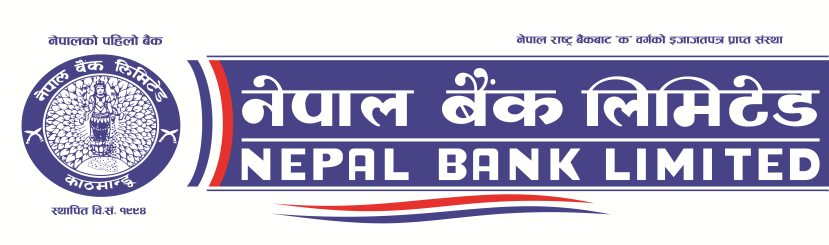 k|wfg sfof{no     ;fdfGo ;]jf ljeful;naGbL b/efpkq /2 ul/Psf] af/]k|sflzt ldlt @)&*÷)&÷@#pk/f]Qm ljifodf o; a}+ssf] l;6L clkm; w/fg zfvf cGtu{t ;~rfng x'g] dx]Gb| ax'd'vL SofDk; PS:6]G;g sfpG6/sf] nflu ef}lts lgdf{0f sfo{ ug{sf] nflu k|fKt b/efpkqx? k|fljlws sf/0fn] ubf{ /2 ul/Psf] Joxf]/f ;DalGwt ;a}df hfgsf/Lsf nflu ;"rgf k|sfzg ul/Psf] 5 . 